Mimarlık Bölümü Tanıtımı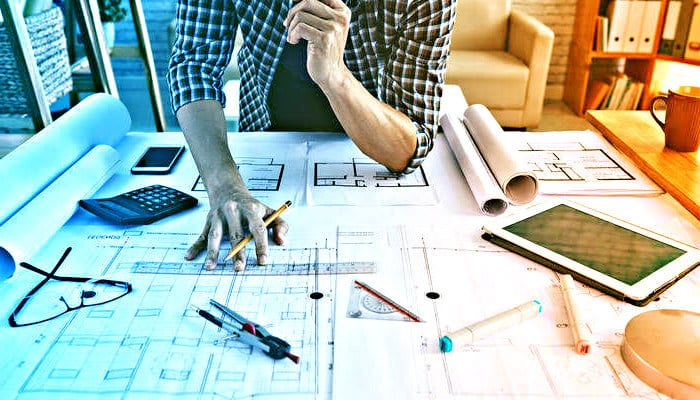 Mimarlık Bölümü TanıtımıProgramın Amacı:Mimarlık programı, her çeşit binanın isteğe ve olanaklara göre plan ve projelerinin hazırlanması, yapımının denetlenmesi konularında eğitim yapar.Programda Okutulan Belli Başlı Dersler: Mimarlık programında genel matematik, bina fiziği, mimari çizime giriş gibi temel mimarlık dersleri verilir. Daha sonraki yıllarda ise temeli daha çok tasarıma, yani plan çizimine dayalı, daha kapsamlı ve ileri düzeydeki mimari bilgileri içeren dersler okutulur.Gereken Nitelikler:Bu alanda eğitim görmek isteyen lise öğrencileri kendilerini, matematik, fizik, resim ve sosyal bilimler (sosyoloji, tarih, sanat tarihi, insan bilimleri ve kültür) alanlarında iyi yetiştirmelidirler. İyi bir mimar, hem sanat ve sosyal bilimlerle ilgili, hem de iş hayatının özelliklerini tanıyan kişidir. Bu nedenle kişinin üstün bir genel akademik yetenek yanında uzay ilişkilerini görebilme (cisimlerin uzayda alacakları durumları göz önünde canlandırabilme), düzgün şekil çizebilme gücüne sahip, yaratıcı bir kimse olması gereklidir. Ayrıca kişinin iş-ticaret konusunda bilgili, başka insanlarla işbirliği yapabilmek için uyumlu bir kimse olması çalışma hayatında başarısını artırabilir.Mezunların Kazandıkları Unvan ve Yaptıkları İşler:Mimarlık bölümünden mezun olanlara “”Mimar”” unvanı verilir. Mimar önce, istek ve ihtiyaç sahibinin, yaptıracağı binada bulunmasını istediği özellikleri saptar. Yürürlükteki imar yasasını ve ihtiyaç sahibinin parasal olanaklarını, binanın yapılacağı yerdeki doğal koşulları dikkate alarak binanın planını çizer. Binanın tamamlandıktan sonra alacağı biçimi gösteren ölçekli maketler hazırlar. Mimar, zamanının büyük kısmını proje çizmek, etüt ve proje kontrolü yapmakla geçirir. Belli aşamalarda projenin uygulanmasını denetlemek amacı ile inşaat yerine gider.Çalışma Alanları: Kamu kesiminde çalışan mimarlar genellikle Bayındırlık ve İskân, Ulaştırma Bakanlıkları’nda ve belediyelerde görev alırlar. Mimarlık serbest çalışmaya elverişli bir meslektir ve bugün özellikle büyük kentlerimizde mimarların birkaçı bir araya gelerek mimarlık bürosu açmayı tercih etmektedirler. Ülkemizde mimara gereksinme duyulmaktadır. Ancak, son yıllarda mimar yetiştiren okulların çoğalması ile mimar sayısında aşırı bir artma olmuştur. Bununla birlikte yetenekli ve iyi yetişmiş bir mimarın her zaman bol kazançlı iş bulması olanaklıdır.